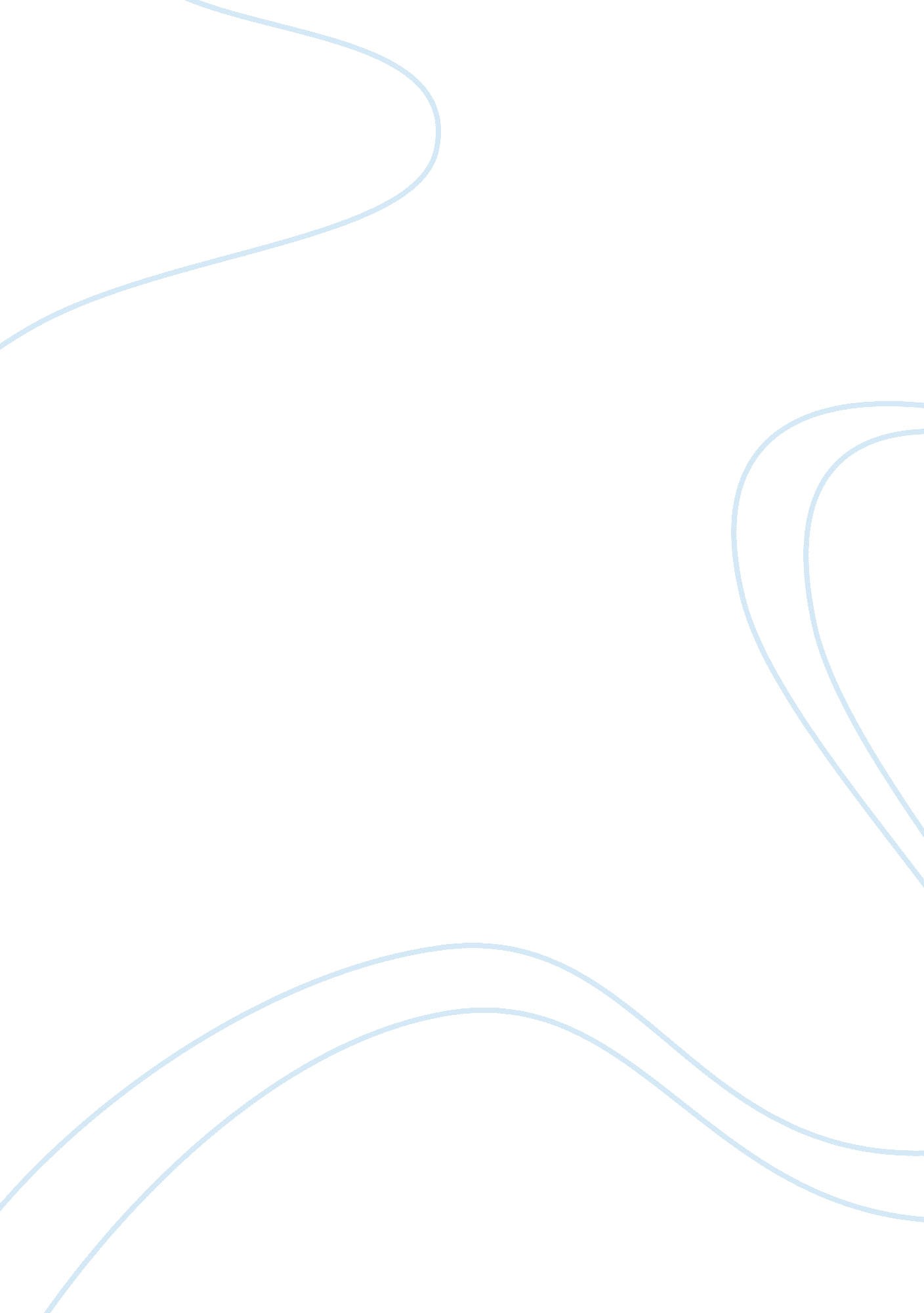 Example of current economic events essaySociology, Social Issues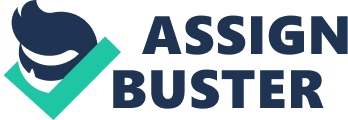 According to the New York Times article on 17th July, 2015 by Noam Scheiber, the United States equal employment opportunity commission came out strongly to rule that workers in the workplace should not be treated on the basis of their sexual orientation and that it is illegal to do so. This ruling applies to hiring, promotion decisions, working conditions, firing and workplace harassment. The articles also talks about the right of the homosexuals in the job place and that they have the same rights and privileges just like the other heterosexual workers (Noam Scheiber, 2015). 
This article relates to this week topic about labor as a factor of production. Labor as a factor of production needs to be taken care of and given good working condition for it to produce maximum returns and realize its potential. 
Secondly, according to the New York Times article July 6, 2015 by Noam Scheiber, on “ why a meaningful boost for those at the bottom requires help from the top”. The articles talks about how income inequality is a problem to the economy and that there is a need to close the income gap. The article recommends the raising of the minimum wage as one of the ways in which this income gap can be reduced. According to the article, Hillary Clinton who is one of the presidential aspirants is seen to support the motion of raising the minimum wage as this will be one of the ways in the middle class can be made to grow and also accord them fairness (Noam Scheiber, 2015). 
This article relates to this week content in the sense that, income inequality affects negatively economic growth. For the economy to realize its potential there must be equal distribution of income and other resources and that they should not just be limited to a few individuals as this will stifle economic progress. Works Cited Noam scheiber. " U. S. Agency Rules for Gays in Workplace Discrimination - The New York Times." The New York Times - Breaking News, World News & Multimedia. N. p., 2015. Web. 22 July 2015. . 
Noam scheiber. " Why a Meaningful Boost for Those at the Bottom Requires Help From the Top - The New York Times." The New York Times - Breaking News, World News & Multimedia. N. p., 2015. Web. 22 July 2015. . 